AMAÇ: Hastanede karşılaşılacak deprem, sel gibi doğal afetler ya da yangın, patlama gibi acil durumlarda insanların ve fiziksel unsurların zarar görmemesi ya da görecekleri zararın en alt düzeye düşürülmesi.KAPSAM:Tüm hastaneyi kapsar.SORUMLULARBaşhekim,Kalite Direktörü,İdari Amir,Güvenlik.FAALİYET AKIŞI:1. Acil Durum ve Afet Yönetimi Ekibi oluşturulur.HAP planında organizasyon şeması oluşturulup her yıl şubat ayında sağlık müdürlüğüne gönderilir.İntranet ortamında  tüm hastane çalışanları ile paylaşılır. Acil Durum ve Afet Yönetimi Ekibinin görev, yetki ve sorumlulukları acil durum ve afet yönetimi çalışmalarının etkililiğini, sürekliliğini ve sistematikliğini sağlayacak şekilde HAP Planında ayrıntılı tanımlanmıştır. 2.Ekip 4 ayda bir   toplantı yapar ve toplantıya ilişkin kayıtlar tutulur.3.Acil durumda görev alacak çalışanlar yedekleri ile birlikte HAP organizasyon şemasında belirlenmiştir ve sorumluluklar tanımlanmıştır.4. Acil durum yönetimine ilişkin risk değerlendirmesi yılda bir yapılır gerektiğinde tekrarlanır.   1.Risk değerlendirmesi doğal ve yapay afetlere göre yapılır.    2.Risk değerlendirmesi   Deprem,Sel,Siklon (tayfun, kasırga),Hortum,Volkanik patlama,Toprak kaymaları, Salgınlar,Terör eylemleri,Endüstriyel patlama,Nükleer ve kimyasal kazalar,Yangın, Savaş afetlere göre yapılır.5.Acil durum ve afet planı oluşturulur. Acil durum ve afet planı; Acil durumlara karşı olası riskler (Yangın, terör, su baskını, radyoaktif bulaş ve serpinti gibi),Koruyucu önlemler,Kontrol,Erken teşhis ve tespit, Triaj,Klinik hizmetler ve kaynakların yönetimi (hasta bakımı, insan kaynakları, tıbbi cihazlar, ambulans hizmetleri, arşiv gibi),Tesisin tahliyesi,Kullanılacak alternatif alanlar,Kullanılacak malzemelerin temini,Acil durum ve afet malzeme envanteri, İşbirliği yapılacak kurumlarla organizasyon konularını kapsar.Plan her yıl ve gerektiği zaman gözden geçirilir ve revize edilir.6.Hastane acil durum plan krokileri bulunur. Hastane acil durum plan krokileri;Bina girişlerinde ana hizmet birimlerini gösteren genel acil durum plan krokileri,Asansör çıkışlarında ise kat acil durum plan krokileri olarak hazırlanmıştır.7.Acil durum plan krokilerinde Yangın söndürme amaçlı kullanılacaklar da dâhil olmak üzere acil durum ekipmanlarının bulunduğu yerler,Acil müdahale setinin bulunduğu yerler,Acil çıkış yolları, toplanma yerleri ve uyarı sistemlerinin bulunduğu yerler, Görevlendirilen çalışanların ve yedeklerinin adı soyadı, unvanı, sorumluluk alanı ve iletişim bilgileri,İlk yardım, acil tıbbi müdahale, kurtarma ve yangınla mücadele konularında hastane haricindeki kuruluşların irtibat numaraları, net anlaşılabilir şekilde tanımlanmıştır.8.Acil durum ve afetlerde tesis tahliyesine yönelik düzenleme bulunur.9.Acil durum ve afetlere yönelik tesis tahliye planı oluşturulur.Tahliye planı asgari  Nöbetçi desteklenmesi,Trafik akışı ve güvenlik,Hasta nakli (mümkün olduğu kadar asansör kullanılmadan),Hastaların güvenli yerlere transferi,Geçici yerleştirme alanları,Hasta izleme sistemleri,Taşınabilir jeneratörü ve fenerleri de içeren acil ışıklandırma,Alternatif elektrik,Su, Isınma ve iletişim kaynaklarının organizasyonu10.Çalışanların katılımı ile yılda en az bir kez tesis tahliye tatbikatı yapılır.Tesis tahliye tatbikatı; yoğun bakım servis tahliyesini de kapsar.Tatbikatların görüntü kayıtları bulunur.Tatbikat raporu hazırlanır.Sağlık müdürlüğüne gönderilir.11.Acil durum ve afet yönetimine yönelik eğitim planına göre eğitimler verilir. Acil durumda görev alacak çalışanlara acil durum ve afet planına yönelik eğitim verilir. "Acil Durum ve Afet Yönetimi Ekibi"ne ve hastanedeki ilgili kişilere asgari Temel afet bilinci,Yangın söndürücüleri ve hortumlarının kullanımı (uygulamalı),YOTA,UMKE,KBRN (Kimyasal, Biyolojik, Radyoaktif ve Nükleer Olaylar)Acil Durum ve Afet Triyajı konuları içeren eğitimler verilir.12.Depreme yönelik düzenleme yapılır.Hastanemiz 3. Derece deprem bölgesinde bulunduğu için “Yapısal Olmayan Tehlikelerin Azaltılması (YOTA)” uygulaması yapar.YOTA uygulaması asgari olarak,Her türlü tıbbi cihazın sabitlenmesi, Her türlü yüksek mobilyanın sabitlenmesi Oksijen tüplerinin, hastane arabalarının, sedyelerin hastalara ve personele zarar vermeyecek, kaçış yollarını kapatmayacak şekilde yerleştirilmesi ve sabitlenmesi Buzdolabı, fotokopi makinesi gibi ağır ya da büyük hacimdeki teçhizatın zemine ve duvara sabitlenmesi Raflardaki ağır cisimlerin daha alçak yerlere konulması sağlanır.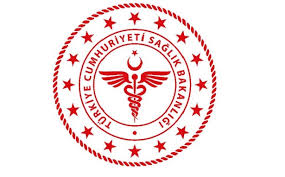                SAVUR PROF. DR. AZİZ SANCAR İLÇE DEVLET HASTANESİ                           ACİL VE AFET DURUM YÖNETİM PROSEDÜRÜ                SAVUR PROF. DR. AZİZ SANCAR İLÇE DEVLET HASTANESİ                           ACİL VE AFET DURUM YÖNETİM PROSEDÜRÜ                SAVUR PROF. DR. AZİZ SANCAR İLÇE DEVLET HASTANESİ                           ACİL VE AFET DURUM YÖNETİM PROSEDÜRÜ                SAVUR PROF. DR. AZİZ SANCAR İLÇE DEVLET HASTANESİ                           ACİL VE AFET DURUM YÖNETİM PROSEDÜRÜ                SAVUR PROF. DR. AZİZ SANCAR İLÇE DEVLET HASTANESİ                           ACİL VE AFET DURUM YÖNETİM PROSEDÜRÜ                SAVUR PROF. DR. AZİZ SANCAR İLÇE DEVLET HASTANESİ                           ACİL VE AFET DURUM YÖNETİM PROSEDÜRÜ                SAVUR PROF. DR. AZİZ SANCAR İLÇE DEVLET HASTANESİ                           ACİL VE AFET DURUM YÖNETİM PROSEDÜRÜ                SAVUR PROF. DR. AZİZ SANCAR İLÇE DEVLET HASTANESİ                           ACİL VE AFET DURUM YÖNETİM PROSEDÜRÜ KODUAD.PR.01YAYIN TARİHİ01.11.2018REVİZYON TARİHİ01.01.2022REVİZYON NO01SAYFA SAYISI03HAZIRLAYANKONTROL EDENONAYLAYANKalite Yönetim Direktörüİdari ve Mali İşler Müdür V.BaşhekimTürkan GELENVeysel ŞAŞMAZOğuz ÇELİK